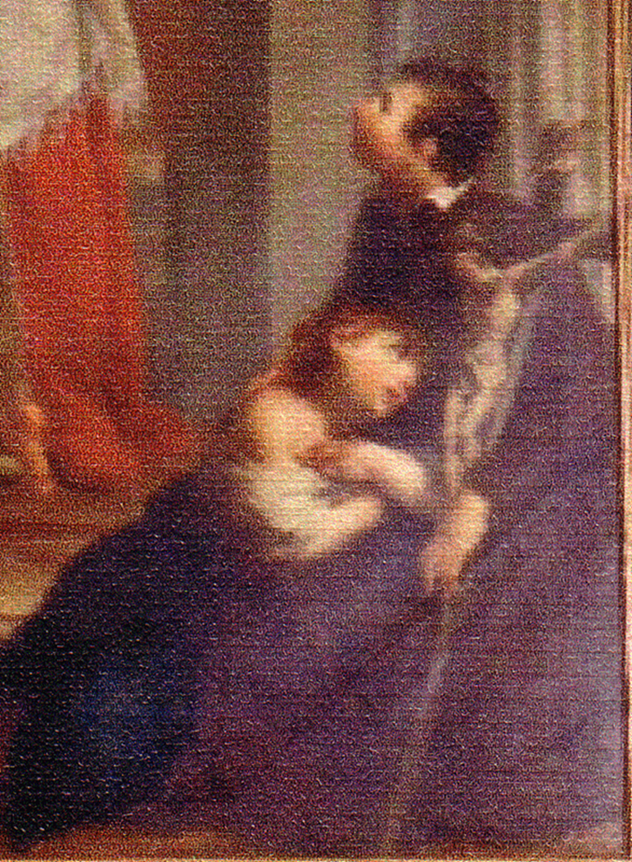 13.3.2019GRAZIE di tutto, che si tenta ricambiare con questo particolare : come insegnava bene San Girolamo l’amore al Crocifisso!P. Secondo